Fairbridge Festival 2016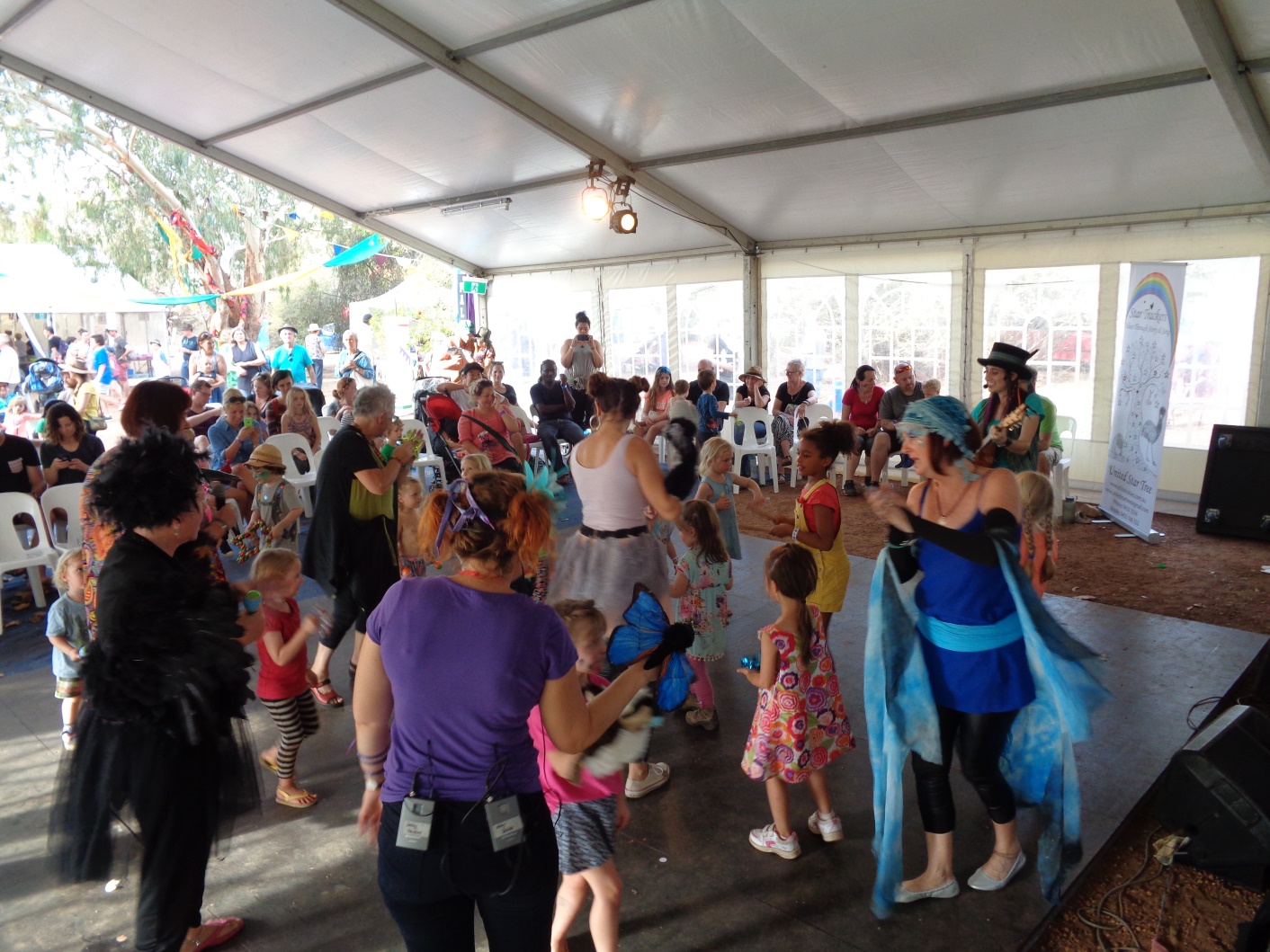 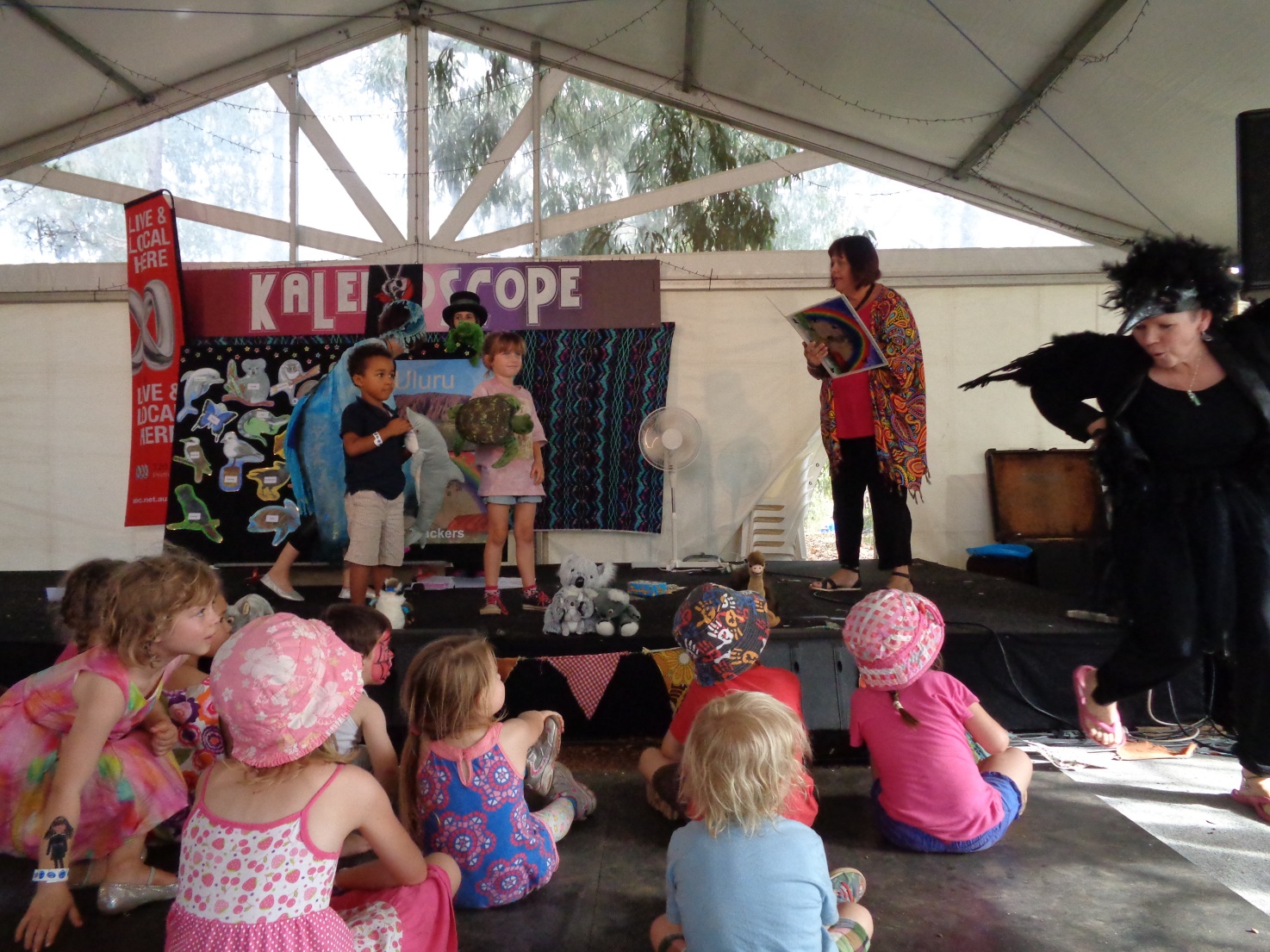 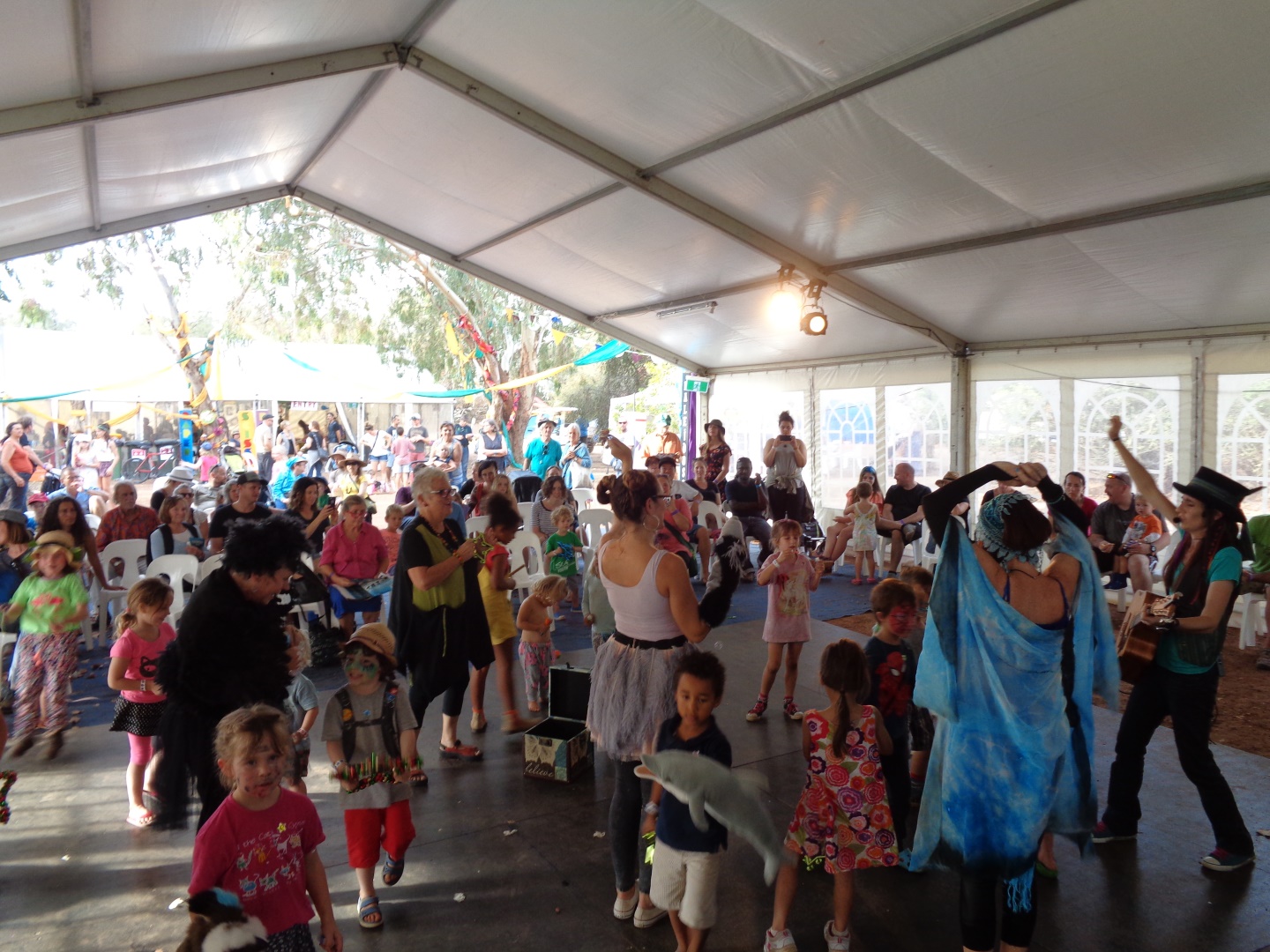 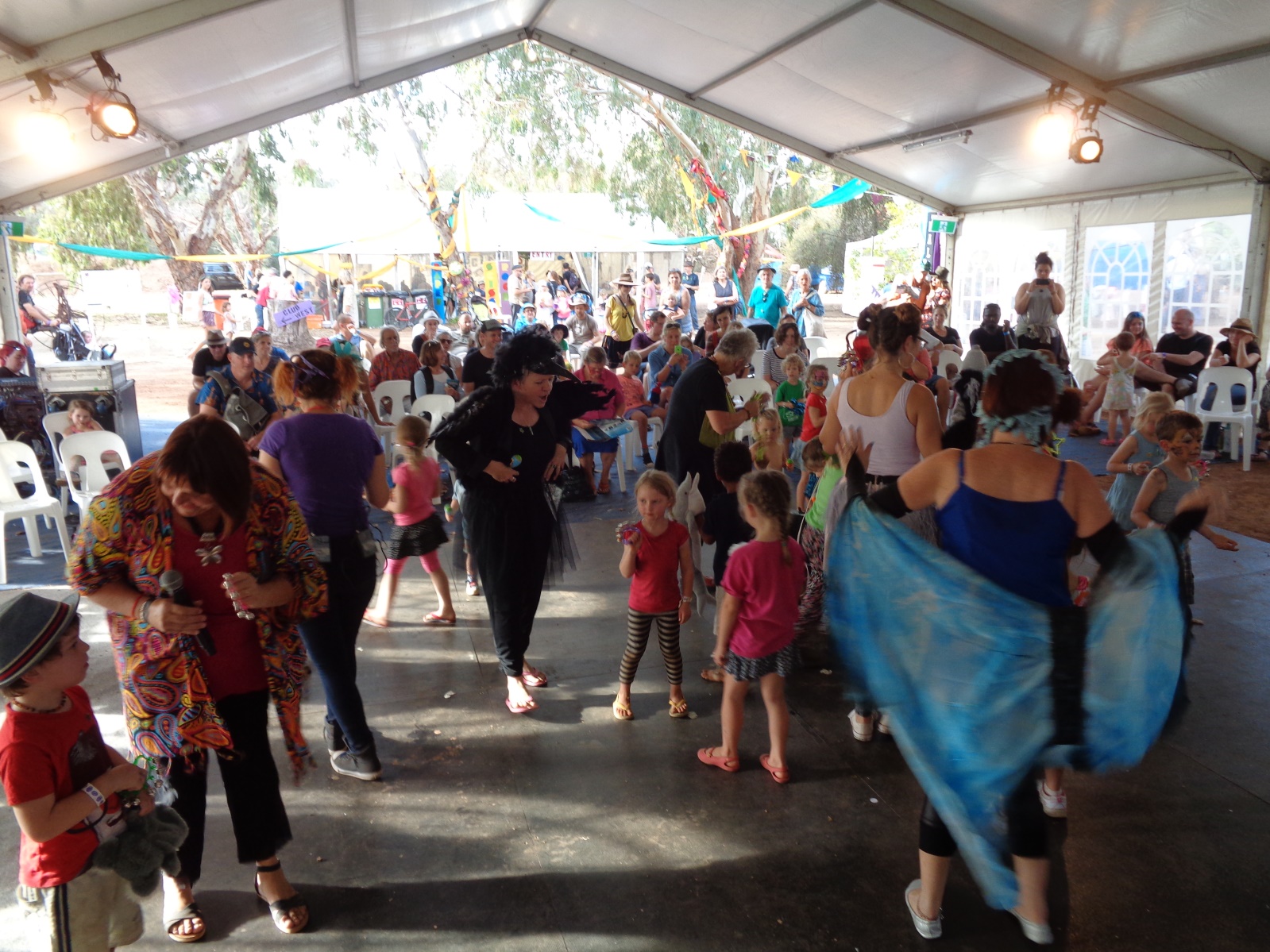 